IK 205Стан для приседаний(инструкция по сборке)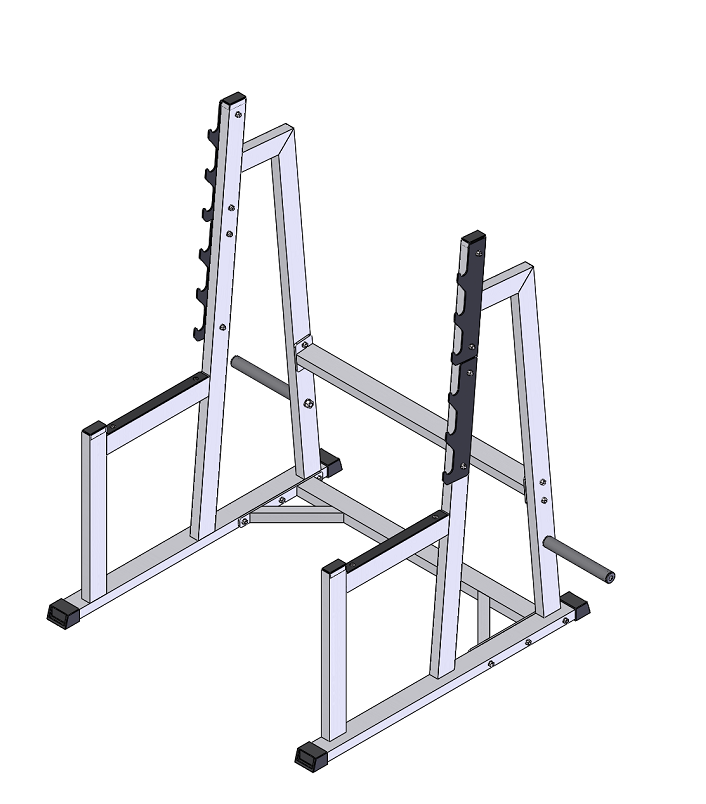 Комплект поставкиСкрутите боковые рамы левую (4) и правую (5) с перемычкой(2) и задней перемычкой(3) с помощью крепежного комплекта: болт М10х60 (7), болт М10х100 (8), гайка М10 (9), шайба D10 (11) (Рис.1). 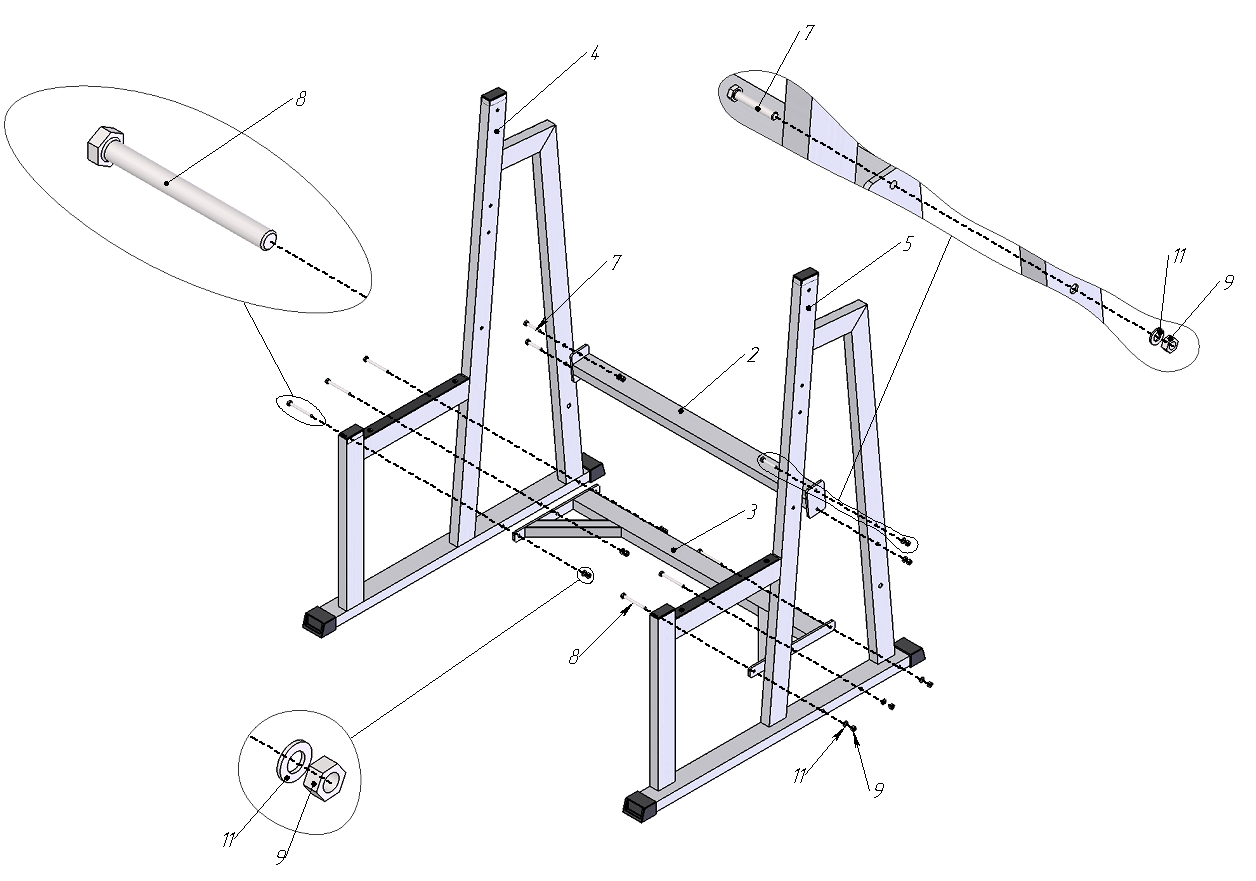 Рис.1 Прикрутите ловушки (6) с помощью крепежного комплекта: болт М10х60 (7), гайка М10 (9), шайба D10 (11) (Рис.2) Прикрутите накопители (1) с помощью крепежного комплекта: гайка М16 (10), шайба D16 (12) (Рис.2). 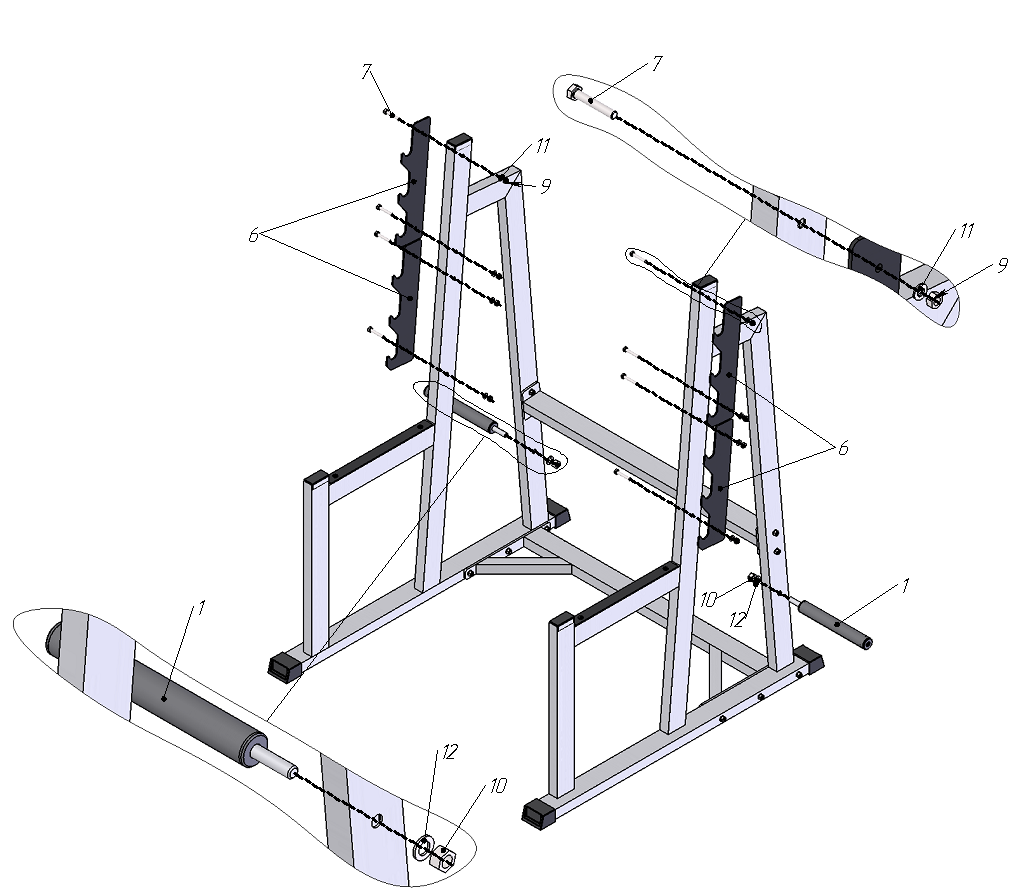 Рис 2.Накопитель 2 шт.Перемычка1 шт.Перемычка задняя1 шт.Рама боковая левая1 шт.Рама боковая правая1 шт.Ловушка4 шт.Болт М10х6012 шт.Болт М10х1006 шт.Гайка М1022 шт.Гайка М162 шт.Шайба D1022 шт.Шайба D162 шт.